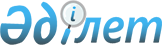 Об установлении перечня приоритетных сельскохозяйственных культур и норм субсидий (на 1 гектар) на повышение урожайности и качества продукции растениеводства, удешевление стоимости горюче-смазочных материалов и других товарно-материальных ценностей, необходимых для проведения весенне-полевых и уборочных работ, путем субсидирования производства приоритетных культур и стоимости затрат на возделывание сельскохозяйственных культур в защищенном грунте на 2016 годПостановление акимата Атырауской области от 26 августа 2016 года № 206. Зарегистрировано Департаментом юстиции Атырауской области 14 сентября 2016 года № 3601      В соответствии с подпунктом 5) пункта 1 статьи 27, статьей 37 Закона Республики Казахстан от 23 января 2001 года "О местном государственном управлении и самоуправлении в Республике Казахстан", пунктом 5 Правил субсидирования повышения урожайности и качества продукции растениеводства, стоимости горюче-смазочных материалов и других товарно-материальных ценностей, необходимых для проведения весенне-полевых и уборочных работ, путем субсидирования производства приоритетных культур и стоимости затрат на возделывание сельскохозяйственных культур в защищенном грунте, утвержденных приказом исполняющего обязанности Министра сельского хозяйства Республики Казахстан от 27 февраля 2015 года № 4-3/177 "Об утверждении Правил субсидирования повышения урожайности и качества продукции растениеводства, стоимости горюче-смазочных материалов и других товарно-материальных ценностей, необходимых для проведения весенне-полевых и уборочных работ, путем субсидирования производства приоритетных культур и стоимости затрат на возделывание сельскохозяйственных культур в защищенном грунте" (зарегистрирован в реестре государственной регистрации нормативных правовых актов № 11094) акимат Атырауской области ПОСТАНОВЛЯЕТ:

      1. Установить:

      1) перечень приоритетных сельскохозяйственных культур на 2016 год согласно приложению 1 к настоящему постановлению;

      2) нормы субсидий (на 1 гектар) на повышение урожайности и качества продукции растениеводства, удешевление стоимости горюче- смазочных материалов и других товарно-материальных ценностей, необходимых для проведения весенне-полевых и уборочных работ, путем субсидирования производства приоритетных культур и стоимости затрат на возделывание сельскохозяйственных культур в защищенном грунте на 2016 год согласно приложению 2 к настоящему постановлению.

      2. Государственному учреждению "Управление сельского хозяйства Атырауской области" принять меры, вытекающие из настоящего постановления.

      3. Контроль за исполнением настоящего постановления возложить на заместителя акима Атырауской области Накпаева С.Ж.

      4. Настоящее постановление вступает в силу со дня государственной регистрации в органах юстиции и вводится в действие по истечении десяти календарных дней после дня его первого официального опубликования.

 Перечень приоритетных сельскохозяйственных культур на 2016 год Нормы субсидий (на 1 гектар) на повышение урожайности и качества продукции растениеводства, удешевление стоимости горюче-смазочных материалов и других товарно-материальных ценностей, необходимых для проведения весенне-полевых и уборочных работ, путем субсидирования производства приоритетных культур и стоимости затрат на возделывание сельскохозяйственных культур в защищенном грунте на 2016 год
					© 2012. РГП на ПХВ «Институт законодательства и правовой информации Республики Казахстан» Министерства юстиции Республики Казахстан
				
      Исполняющий обязанности
акима области

Г. Дюсембаев
Приложение 1 к постановлению акимата Атырауской области от "26" августа 2016 г. № 206№

п/п

Наименование приоритетных культур

1

Картофель

2

Овощные культуры 

3 

Бахчевые культуры

4

Овощи защищенного грунта

5

Многолетние бобовые травы

6 

Однолетние кормовые травы

7

Кукуруза на силос

8

Кормовые корнеплоды

Приложение 2 к постановлению акимата Атырауской области от "26" августа 2016 г. № 206Наименование

районов

Картофель (обычный полив)

Картофель, возделыва-емый на капельном орошении

Овоще-бахчевые культуры (обычный полив)

Овоще-бахчевые культуры, возделываемые на капельном

орошении

Овощи защищенного грунта возделывае

мых промышлен-ных теплицах (1 культуро-

оборот)

Овощи защищен-ного грунта возделывае

мых фермерских теплицах (1 культуро-

оборота)

Много-летние бобовые травы текущего года посева

Много-летние бобовые травы второго и третьего годов жизни

Одно-летние кормовые травы

Кукуруза 

на силос

Кормовые корне-

плоды

г. Атырау

30 000

70 000

20 000

60 000

2 500 000

1 500 000

20 000

4 000

Жылыойский

20 000

Индерский

30 000

70 000

20 000

60 000

1 500 000

20 000

4 000

8 000

Исатайский

30 000

20 000

Курмангазинский

30 000

70 000

20 000

60 000

1 500 000

Кзылкогинский

30 000

20 000

1 500 000

Махамбетский

30 000

70 000

20 000

60 000

1 500 000

20 000

4 000

8 000

15 000

10 000

